目	录第一部分 单位概况一、主要职能二、单位机构设置及决算单位构成情况三、2022年度主要工作完成情况第二部分 2022年度单位决算表一、收入支出决算总表二、收入决算表三、支出决算表四、财政拨款收入支出决算总表五、财政拨款支出决算表（功能科目）六、财政拨款基本支出决算表（经济科目）七、一般公共预算支出决算表（功能科目）八、一般公共预算基本支出决算表（经济科目）九、财政拨款“三公”经费、会议费和培训费支出决算表十、政府性基金预算支出决算表十一、国有资本经营预算支出决算表十二、财政拨款机关运行经费支出决算表十三、政府采购支出决算表第三部分 2022年度单位决算情况说明第四部分 名词解释第一部分 单位概况一、主要职能南京大学医学院附属口腔医院暨南京市口腔医院，创建于1947年，经过70年余年发展，现已成为一所以临床口腔医学为优势，医疗、教学、科研、预防并重的大型三级甲等口腔医院。现为南京大学口腔医学本科、硕士、博士学位点，国家住院医师规范化培训基地，国家口腔颌面外科专科医师培训试点基地，国家口腔医师资格考试实践技能考试与考官培训基地等。医院实施“质量立院、学（专）科强院、科教兴院”战略，坚持高端引领，走精品化、特色化和国际化发展之路，努力打造特色技术和核心技术，推进“名医、名科、名院”研究型医院和“快乐口院”文化名院建设。二、单位机构设置及决算单位构成情况根据单位职责分工，本单位内设机构包括一、职能部门院长办公室、党委办公室、新闻办、监察室、行风办、工会、团委、离退休办公室、医务处、医保办、医联体工作办公室、科研科、教育科、人事科、护理部、感染管理科、审计科、保卫科、信息科、门诊部、财务科、运营办、总务科、医疗设备科、采购中心。二、临床科室牙体牙髓病科、牙周病科、口腔黏膜病科、儿童口腔科、口腔颌面外科（口腔颌面外科门诊、口腔颌面外科病区）、口腔修复科、口腔正畸科、口腔种植科、口腔麻醉科、预防口腔科、耳鼻咽喉科、口腔急诊/综合科、高级专家诊疗科。三、医技科室口腔颌面医学影像科、口腔病理科、检验科、药学部、口腔修复工艺科。四、分部江北口腔医学中心、第一门诊部、第二门诊部、第三门诊部、第四门诊部、第五门诊部。五、其他数字化工程中心、药物临床试验机构、中心实验室。本单位无下属单位。三、2022年度主要工作完成情况一、落实党建新要求，从严从实展现新作为1.强化思想政治建设。院党委把学习宣传贯彻党的二十大精神作为首要政治任务，组织全体党委、纪委委员围绕二十大报告，结合实际开展学习交流。以《学好二十大精神、奋楫扬帆谱新篇》为主题开展学习研讨并接受市卫健委巡学旁听和指导。“高校课程思政与医学人文教育的创新融合”项目，经省卫健委推荐，荣获江苏省委宣传部“江苏省宣传思想文化工作创新奖提名奖”。定期召开专题党委会研究部署“党风廉政、意识形态、环境保护、平安医院、安全生产、疫情防控”工作，切实将党的领导融入医院治理各方面。2.抓好意识形态工作。牢牢掌握舆论引导主动权，开展社会面风险排查工作，为党的二十大胜利召开营造良好舆论。做好讲座、论坛等意识形态备案工作，对授课教师思想政治倾向、研究领域及讲授内容严格把关。落实“三审三校”制度，加强新闻宣传管理与舆情监管，全年在省、市级媒体发稿110余篇，微信公众号推文350余篇，官方视频号新增《听雅妮说科普》《南京话说科普》《大咖请回答》3个特色科普栏目。3.完成干部竞岗工作。加强干部队伍建设，完善选拔任用机制。新一届88名中层干部中，党员75人，占85.23%；60后7人，占7.95%；80后33人（其中85后13人），占37.50%，最年轻正、副科均33岁（1989年出生）。重视在“人才”和“抗疫”人员中选拔干部，其中江苏省“333高层次人才”12人，江苏省特聘医学专家1人，江苏省双创博士1人，南京市有突出贡献中青年专家3人，医院“3456”骨干人才20人，参与支援疫情防控30人。4.加强基层党建工作。完成党支部调整和选举工作，新增党支部1个，新一届党支部书记（在职）全部实现由内设机构主要负责人担任，其中博士6人，博导2人，正高级职称8人。建立并完善基层党建工作考核和党组织书记“述评考”机制，实现考核全覆盖。与南昌大学口腔医学院进行党建纪检工作线上交流会，与交通银行江苏省分行等五家单位开展党建共建，召开“七一”总结表彰暨抗疫故事分享交流会。完成基层组织建设自查及党建质量评价。5.丰富文化建设内涵。成为南京医院协会医院文化建设专业委员会主委单位。创新成立南京地区首家卫健系统医务人员法律援助关爱中心，每月邀请江苏马健律师事务所律师来院开展现场法律援助咨询，定期发布员工心理疏导指南。针对援沪、援苏医疗队员开展心理、法律等专项人文关爱活动。申报案例《法律援助稳医魂，凝心关爱聚战力》荣获中国医院EAP联盟2022年度“突发公共卫生事件下医务人员心理健康关爱最佳实践”优秀推广案例奖。举办新春游园会、职工子女夏令营、端午节把“艾”带回家等活动，弘扬传统节日文化，传递人文关怀。6.严抓纪检监察工作。强化党风廉政建设“一岗双责”意识，把反腐倡廉、廉洁风险防范工作与业务工作同研究、同规划、同布置、同检查、同考核。制定《招标采购工作监督管理办法》《统方管理规定》等，完善全院中层干部廉洁档案，实行动态管理。开展廉洁风险点防控工作“回头看”，根据督查建议，做到重点岗位干部全部调整（轮岗）到位。持续开展“廉洁行医巡回宣讲”，党委书记和纪委书记带领纪检监察和行风部门同志深入科室开展巡回宣教活动。7.推进信访行风工作。开展“医德医风建设巩固年”专项行动。制定《南京市口腔医院廉洁从业行动计划实施方案》，并通过科室行风建设联络员及支部书记层层传达落实。制定《南京市口腔医院违反职业道德行为处理办法（试行）》，召开行风工作推进会暨行风监督员座谈会，严格落实“九项准则”要求，举办医德医风巡回宣教7场，开展医疗服务专项督导，进一步强化医务人员职业道德和廉洁自律意识，树立良好的行业形象。二、适应防疫新常态，齐心抗疫彰显新风貌1.持续做好常态化疫情防控。严格执行上级各项防控要求，根据疫情动态变化，落实常态化防控，结合我院口腔专科特点及时调整防控方案；积极做好口腔门诊及住院患者管理，开展全院职工健康监测及疫情防控知识培训。全员核酸检测三十万余人次，规范主要出入口、快递包裹管控，杜绝院内传播风险。开展院内督导400余次，总结防疫工作经验，积极追踪整改。合理统筹医疗资源，保障患者就诊需求，降低疫情对诊疗工作影响。作为江苏省医院感染专职人员培训基地，积极为全省口腔专科提供防控工作指导。2.支援抗疫一线，弘扬抗疫文化。响应上级号召，派出援沪、援苏采样队，支援北京、拉萨等地疫情防控工作。制作“抗疫英雄榜”、《口院“疫”镜》抗疫画册和抗疫宣传视频，弘扬抗疫精神，多角度展现疫情期间院内外典型人物和感人事迹。发布《做好关心关爱援沪医疗队队员及家属通知》《致我院抗疫一线青年医务人员的慰问信》，为抗疫队员颁发“致敬逆行者”感谢卡，全方位保障疫情防控工作的开展。三、构建人才新梯队，队伍建设取得新进展“人才”工作是医院“十四五”规划的重要内容之一，目前医院员工1004人，其中硕士、博士426人，博士106人（占比10.5%）。院党委围绕人才管理“四个维度”（引育留用），搭建人才“三台一站”（“北大、南大、川大”三个平台和国家级博士后科研工作站），实施人才三大计划（“2010引才”“2015助才”和“3456育才”计划），构建“金字塔”式人才培养体系，打造医（学）院人才聚集地。1.实施“三大”人才计划“2010”引才计划：医院投入2000万，面向海内外重点引进“高精尖缺”高层次人才10名，着力发挥人才资源的引领和支撑作用，构建人才聚集高地。“2015”助才计划：医院投入2000万，根据《学科带头人后备人才助推计划》，遴选15名学科带头人后备人才，加强医院学科建设，助推学科后备人才不断成长，培养和造就一批政治素质过硬，富有创新意识和团队精神的学科带头人后备人才队伍，全面提升医院及学科的核心竞争力。“3456”育才计划：医院投入4000万，选拔“临床、科研、教学、护理、管理”五类人才60名，配套组建了由“工程院院士”“长江学者”等领衔72人导师库，充分挖掘“院内资源”“国内资源”“海外资源”。此计划得到南京大学、南京市政府、市人才办、市卫健委的重视与肯定，南京大学党委书记胡金波、南京市政府副市长胡万进、市卫健委主任夏海鸣等领导出席聘任仪式。2.打造“三台一站”。为全面推进“金字塔”式人才培养体系建设，医院先后与北京大学、南京大学、四川大学三所全国知名高校医学院合作并签约；同时进一步加强我院“国家级博士后科研工作站”的管理，通过与美国波特兰医学中心肿瘤免疫实验室、澳大利亚迪肯大学生命与环境科学学院、中国科学院上海硅酸盐研究所及南京邮电大学、扬州大学等机构开展多领域广泛合作，为医院各级各类人才提供临床、教学、科研等进修学习及技术转化平台。3.建立人才评价评估机制。坚持德才兼备，注重凭能力、实绩和贡献评价人才，克服唯学历、唯职称、唯论文等倾向，提高评审科学化水平。加大对科研人员的激励力度，探索高层次人才协议工资等薪酬分配办法，逐步破除束缚人才发展的观念和体制机制障碍，人才评价、激励机制更加完善，调动积极性，激发创造活力。4.落实领导联系人才制度。认真落实《领导干部联系高层次人才工作制度》，为人才提供科研经费、职称评定、科技项目申报等服务。加大对“江苏省特聘医学专家”“江苏省双创博士”的奖励力度。今年新增“双创博士”8人，1人获得“333高层次人才培养工程”优青项目。四、落实医改新任务，服务水平迈上新台阶1.强化医疗质量安全。完善医疗质控体系，加强常见疑难复杂疾病治疗质量监控和量化指标考核，省级医疗质量控制工作考核优秀。加强过程与关键环节质控，保障医疗安全。推进分门诊部医疗技术提升及同质化管理；推进口腔颌面外科亚专科建设；有序开展临床科室分组试点工作。对新技术、新项目实行动态监控。加强卫生应急救援培训，提升应急救治能力和突发事件处理能力。落实医保政策要求做好DRG数据测算，为临床科室提供决策依据。2.优化特色医疗服务。结合“大门诊、小病房”口腔专科医院特色，率先实行非急诊全预约，降低平均候诊时间，提升患者就医体验。实施老年人全程伴诊助诊，累计服务1503人次，满意度达100%。科学统筹协调接诊容量，推出门诊挂号预约候补服务。深入推进“医疗服务大查房”，结合“住院患者周访谈”“医疗服务专项督导”“门诊患者满意度调查”，不断提升医疗服务品质。实施责任制整体护理，关注患者全生命周期的口腔健康需求。3.完善院感公卫管理。结合口腔专科特色，疫情防控与院感防控并重，医防融合。梳理修订各类制度，对不同层面人群开展感控知识培训。依托江苏省医院感染管理专职人员培训基地，举办口腔专科感染管理实践培训班。充分发挥感染管理委员会成员及感控医生、感控护士作用，建立防控工作督导组，落实每日督查制度。4.发挥区域引领作用。与溧水区卫健委开展紧密型医联体建设，加快优质医疗资源扩容。案例《推进医联体建设、构建口腔专科分级诊疗体系》荣获全国医院医联体建设实践案例比赛“城市医疗集团‘优秀典范单位’”。建立南京市口腔医疗质量控制中心质控数据上报系统。积极组织医务人员参与无偿献血活动，获“南京市无偿献血先进集体”称号。收治微笑列车患者198例，减免医疗费用60万余元。开展宣教义诊活动，获“江苏省健康促进医院”荣誉称号。五、抢抓平台新机遇，学科建设取得新突破1.创新教育教学。围绕“双一流”建设目标，根据南京大学“一核两端三元四维”人才培养体系要求，以培养“具有高尚医德和人文情怀的口腔医学科学家和临床学家”为己任，结合习近平总书记给南京大学留学归国青年学者重要回信精神和南京大学120周年校庆，促进“三三制”模式下的本研贯通一体化人才培养实践，深入一流专业、一流学科创建，打造具有南大底色、口院特色的教育品牌。推进以多元“融”“通”为特色的口腔医学本研贯通教学改革，提升教学平台，提高人才培养质量，助推学科发展。我院口腔医学专业获批国家一流本科专业建设点、江苏省高校品牌专业建设项目；“口腔医学人文学”课程入围南京大学研究生“三个一百”优质课程；院党委组织“3456”骨干人才走进南大开展思政教育实践活动；与南京大学地球科学与工程学院、英国利兹大学联合举办以“天地有涯：从地球演化探寻医学奥秘”为主题的南京大学国际口腔医学生命探秘夏令营；持续推进欧盟高等教育合作Erasmus+项目国际化课程建设。口腔医学院教师主编教材出版4部，其中江苏省高等教育重点教材1部。多名教师和学生在“全国高校微课教学比赛”“全国口腔医学青年教师授课技能展示”“全国口腔医学本科生临床操作技能展示”中获奖。抗疫情景剧《朋友圈里的秘密》在中华口腔医学会口腔医学教育年会思政论坛活动中荣获“最具活力展示”奖。“以医学生为中心的新医科创新教育平台建设”获批校级研究生培养教改项目。2.打造科研平台。顺利通过邱蔚六院士南京市口腔医院（省级）工作站验收，申报并获批国家级博士后科研工作站、优秀博士后创新基地、南京市优秀博站。以临床需求为导向，打造数字化应用研究“三平台”，开展校企合作/产学研一体化工作，推进南大口腔医学研究所、省级重点实验室、省级工程中心创建。完成61个学会、协会换届工作。3.加强学科建设。围绕国家口腔区域医疗中心建设方案要求，强优势补短板，做好数据更新，加强监管整改，优化统筹协调机制，形成工作推进合力，不断推进创建工作。针对临床重点专科建设现状，提出重点专科建设方案，积极推进各专科技术发展。六、聚焦发展新目标，综合管理取得新成效1.提升管理水平。以公立医院绩效考核为“指挥棒”，继续修订完善科室综合目标管理责任制考核标准。制订2022年医院质量管理目标。举办医院管理专题研讨会（培训班），组织行政管理人员学习最新政策、开展研讨，不断提升管理能力和水平。2.加快信息建设。稳步推进平台互联互通项目建设，数据上报工作形成日常监控、数据调整、信息监督的工作流程，保障数据上报的稳定性和数据质量；开发上线IIH一体化电子病历系统的微信候补功能，总计候补7.6万余人次；完成前置处方及合理用药系统建设并投入使用。PACS/RIS系统稳定运行并持续优化。3.严抓安全生产。持续推进安全生产双重预防机制构建与完善。结合全省卫生健康单位较大以上安全风险管控目录，形成我院安全风险管理目录。综合各部门存在的风险事项和既往风险事件，通过辨识汇总风险68项。结合安全管理工作实际，把隐患排查治理与安全管理相结合，与各科室日常工作相融合。4.推进精细管理。全面预算管理系统正式上线。每月进行DRG结算数据统计、分析，每季度进行经济运行分析，完善物价管理。制定采购管理办法，加强采购相关法律法规培训。医用高值耗材网采率99%。推进医用物资信息化管理。完善医疗设备验收程序。做好清洁生产和能源管控工作，完成省环保厅清洁能源生产审核,实施餐饮废水处理设施改造。外包公司考核考评常态化，定期组织考核点评和培训。第二部分南京市口腔医院2022年度单位决算表注：本表反映本年度的总收支和年末结转结余情况。本表金额单位转换时可能存在尾数误差。注：本表反映本年度取得的各项收入情况。本表金额单位转换时可能存在尾数误差。注：本表反映本年度各项支出情况。本表金额单位转换时可能存在尾数误差。注：本表反映本年度一般公共预算财政拨款、政府性基金预算财政拨款和国有资本经营预算财政拨款的总收支和年末结转结余情况。本表金额单位转换时可能存在尾数误差。注：本表反映本年度一般公共预算财政拨款、政府性基金预算财政拨款和国有资本经营预算财政拨款支出情况。本表金额单位转换时可能存在尾数误差。注：本表反映本年度一般公共预算财政拨款、政府性基金预算财政拨款和国有资本经营预算财政拨款基本支出情况。本表金额单位转换时可能存在尾数误差。注：本表反映本年度一般公共预算财政拨款支出情况。本表金额单位转换时可能存在尾数误差。注：本表反映本年度一般公共预算财政拨款基本支出情况。本表金额单位转换时可能存在尾数误差。相关统计数：注：本表反映本年度财政拨款“三公”经费、会议费和培训费支出情况。其中，预算数为全年预算数，反映按规定程序调整后的预算数；决算数是包括当年财政拨款和以前年度结转资金安排的实际支出。本单位无财政拨款“三公”经费、会议费、培训费支出决算，故本表为空。注：本表反映本年度政府性基金预算财政拨款支出情况。本表金额单位转换时可能存在尾数误差。注：本表反映本年度国有资本经营预算财政拨款支出情况。本单位无国有资本经营预算支出决算，故本表为空。注：“机关运行经费” 指行政单位（含参照公务员法管理的事业单位）使用财政拨款安排的基本支出中的日常公用经费支出，包括办公及印刷费、邮电费、差旅费、会议费、福利费、日常维修费、专用材料及一般设备购置费、办公用房水电费、办公用房取暖费、办公用房物业管理费、公务用车运行维护费及其他费用。本单位无财政拨款机关运行经费支出决算，故本表为空。注：政府采购支出信息为单位纳入部门预算范围的各项政府采购支出情况。本表金额单位转换时可能存在尾数误差。第三部分 2022年度单位决算情况说明一、收入支出决算总体情况说明2022年度收入、支出决算总计80,895.82万元。与上年相比，收、支总计各增加2,658.69万元，增长3.4%。其中：（一）收入决算总计80,895.82万元。包括：1.本年收入决算合计78,902.48万元。与上年相比，增加3,814.73万元，增长5.08%，变动原因：医院医疗收入实现稳步增长。2.使用非财政拨款结余0万元。与上年相比，减少677.53万元，减少100%，变动原因：2022年未使用非财政拨款结余。3.年初结转和结余1,993.34万元。与上年相比，减少478.5万元，减少19.36%，变动原因：2021年使用了以前年度的结余和结转，导致2022年的年初结转和结余减少。（二）支出决算总计80,895.82万元。包括：1.本年支出决算合计73,233.55万元。与上年相比，减少1,854万元，减少2.47%，变动原因：本年的支出控制较以前有所增强。2.结余分配5,596.44万元。结余分配事项：提取专用结余。与上年相比，增加4,440.2万元，增长384.02%，变动原因：2022年收入较2021年稳步增长。3.年末结转和结余2,065.83万元。结转和结余事项：科教项目的结转和收支结余。与上年相比，增加72.49万元，增长3.64%，变动原因：本年医疗收入的增长大于医疗成本的增长，导致净利润的增长，形成收支结余，结转下年使用。二、收入决算情况说明2022年度本年收入决算合计78,902.48万元，其中：财政拨款收入3,628.81万元，占4.6%；上级补助收入0万元，占0%；财政专户管理教育收费0万元，占0%；事业收入（不含专户管理教育收费）74,157.61万元，占93.99%；经营收入0万元，占0%；附属单位上缴收入0万元，占0%；其他收入1,116.07万元，占1.41%。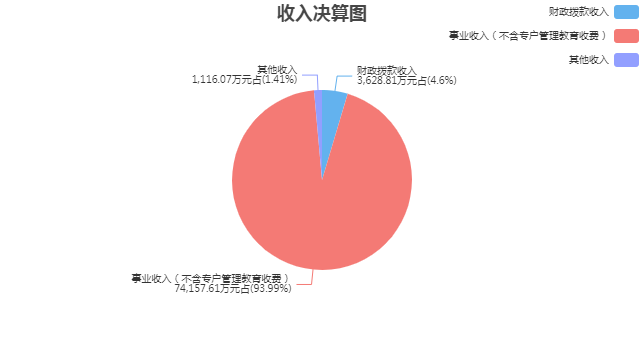 三、支出决算情况说明2022年度本年支出决算合计73,233.55万元，其中：基本支出70,143.67万元，占95.78%；项目支出3,089.89万元，占4.22%；上缴上级支出0万元，占0%；经营支出0万元，占0%；对附属单位补助支出0万元，占0%。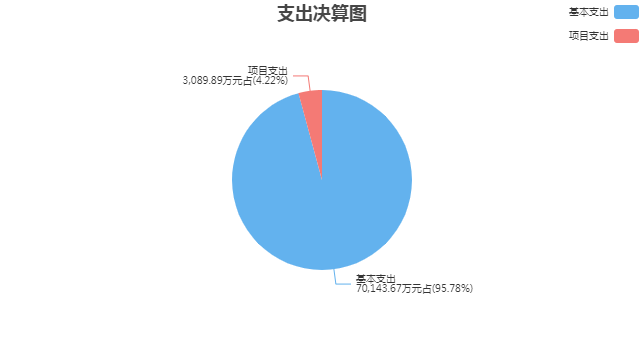 四、财政拨款收入支出决算总体情况说明2022年度财政拨款收入、支出决算总计3,628.81万元。与上年相比，收、支总计各减少938.75万元，减少20.55%，变动原因：财政要求缩减财政拨款的额度。五、财政拨款支出决算情况说明财政拨款支出决算反映的是一般公共预算、政府性基金预算和国有资本经营预算财政拨款支出的总体情况，既包括使用本年从本级财政取得的财政拨款发生的支出，也包括使用上年度财政拨款结转资金发生的支出。2022年度财政拨款支出决算3,628.81万元，占本年支出合计的4.96%。与2022年度财政拨款支出年初预算2,016.36万元相比，完成年初预算的179.97%。其中：（一）社会保障和就业支出（类）行政事业单位养老支出（款）事业单位离退休（项）。年初预算122.24万元，支出决算203.5万元，完成年初预算的166.48%。决算数与年初预算数的差异原因：本年有离休人员的增资。（二）卫生健康支出（类）1.公立医院（款）其他专科医院（项）。年初预算1,393万元，支出决算2,679.19万元，完成年初预算的192.33%。决算数与年初预算数的差异原因：增长为医院的科技专项、规培、其他特殊专项等年初无法预测的财政专项资金。2.公立医院（款）其他公立医院支出（项）。年初预算450万元，支出决算450万元，完成年初预算的100%。决算数与年初预算数相同。3.公共卫生（款）重大公共卫生服务（项）。年初预算0万元，支出决算28.5万元，（年初预算数为0万元，无法计算完成比率）决算数与年初预算数的差异原因：增长为医院其他特殊专项年初无法预测的财政专项资金。4.中医药（款）中医（民族医）药专项（项）。年初预算0万元，支出决算5万元，（年初预算数为0万元，无法计算完成比率）决算数与年初预算数的差异原因：增长为医院其他特殊专项年初无法预测的财政专项资金。5.其他卫生健康支出（款）其他卫生健康支出（项）。年初预算0万元，支出决算191.5万元，（年初预算数为0万元，无法计算完成比率）决算数与年初预算数的差异原因：增长为医院其他特殊专项年初无法预测的财政专项资金。（三）城乡社区支出（类）国有土地使用权出让收入安排的支出（款）农村社会事业支出（项）。年初预算0万元，支出决算20万元，（年初预算数为0万元，无法计算完成比率）决算数与年初预算数的差异原因：增长为医院其他特殊专项年初无法预测的财政专项资金。（四）住房保障支出（类）住房改革支出（款）提租补贴（项）。年初预算51.12万元，支出决算51.12万元，完成年初预算的100%。决算数与年初预算数相同。六、财政拨款基本支出决算情况说明2022年度财政拨款基本支出决算931.05万元，其中：（一）人员经费338.05万元。主要包括：绩效工资、离休费。（二）公用经费593万元。主要包括：维修（护）费、租赁费、专用材料费、委托业务费。七、一般公共预算支出决算情况说明2022年度一般公共预算财政拨款支出决算3,608.81万元。与上年相比，减少958.75万元，减少20.99%，变动原因：财政要求缩减财政拨款的额度。八、一般公共预算基本支出决算情况说明2022年度一般公共预算财政拨款基本支出决算931.05万元，其中：（一）人员经费338.05万元。主要包括：绩效工资、离休费。（二）公用经费593万元。主要包括：维修（护）费、租赁费、专用材料费、委托业务费。九、财政拨款“三公”经费、会议费和培训费支出情况说明（一）财政拨款“三公”经费支出总体情况说明。2022年度财政拨款“三公”经费支出决算0万元（其中：一般公共预算支出0万元；政府性基金预算支出0万元；国有资本经营预算支出0万元）。与上年决算数相同。（二）财政拨款“三公”经费支出具体情况说明。1．因公出国（境）费支出预算0万元（其中：一般公共预算支出0万元；政府性基金预算支出0万元；国有资本经营预算支出0万元），支出决算0万元（其中：一般公共预算支出0万元；政府性基金预算支出0万元；国有资本经营预算支出0万元），完成调整后预算的100%，决算数与预算数相同。全年使用财政拨款涉及的出国（境）团组0个，累计0人次。2．公务用车购置及运行维护费支出预算0万元（其中：一般公共预算支出0万元；政府性基金预算支出0万元；国有资本经营预算支出0万元），支出决算0万元（其中：一般公共预算支出0万元；政府性基金预算支出0万元；国有资本经营预算支出0万元），完成调整后预算的100%，决算数与预算数相同。其中：（1）公务用车购置支出决算0万元。本年度使用财政拨款购置公务用车0辆。（2）公务用车运行维护费支出决算0万元。公务用车运行维护费主要用于按规定保留的公务用车的燃料费、维修费、过桥过路费、保险费、安全奖励费用等支出。截至2022年12月31日，使用财政拨款开支的公务用车保有量为0辆。3．公务接待费支出预算0万元（其中：一般公共预算支出0万元；政府性基金预算支出0万元；国有资本经营预算支出0万元），支出决算0万元（其中：一般公共预算支出0万元；政府性基金预算支出0万元；国有资本经营预算支出0万元），完成调整后预算的100%，决算数与预算数相同。其中：国内公务接待支出0万元，接待0批次，0人次；国（境）外公务接待支出0万元，接待0批次0人次。（三）财政拨款会议费支出决算情况说明。2022年度财政拨款会议费支出预算0万元（其中：一般公共预算支出0万元；政府性基金预算支出0万元；国有资本经营预算支出0万元），支出决算0万元（其中：一般公共预算支出0万元；政府性基金预算支出0万元；国有资本经营预算支出0万元），完成调整后预算的100%，决算数与预算数相同。2022年度全年召开会议0个，参加会议0人次。（四）财政拨款培训费支出决算情况说明。2022年度财政拨款培训费支出预算0万元（其中：一般公共预算支出0万元；政府性基金预算支出0万元；国有资本经营预算支出0万元），支出决算0万元（其中：一般公共预算支出0万元；政府性基金预算支出0万元；国有资本经营预算支出0万元），完成调整后预算的100%，决算数与预算数相同。2022年度全年组织培训0个，组织培训0人次。十、政府性基金预算财政拨款支出决算情况说明2022年度政府性基金预算财政拨款支出决算20万元。与上年相比，增加20万元（上年决算数为0万元，无法计算增减比率），变动原因：本年有财政下达的这方面财政拨款。十一、国有资本经营预算财政拨款支出决算情况说明2022年度国有资本经营预算财政拨款支出决算0万元。与上年决算数相同。十二、财政拨款机关运行经费支出决算情况说明2022年度机关运行经费支出决算0万元（其中：一般公共预算支出0万元；政府性基金预算支出0万元；国有资本经营预算支出0万元）。与上年决算数相同。十三、政府采购支出决算情况说明2022年度政府采购支出总额6,981.24万元，其中：政府采购货物支出4,609.09万元、政府采购工程支出0万元、政府采购服务支出2,372.15万元。政府采购授予中小企业合同金额0万元，占政府采购支出总额的0%，其中：授予小微企业合同金额0万元。十四、国有资产占用情况说明截至2022年12月31日，本单位共有车辆6辆，其中：副部(省)级及以上领导用车0辆、主要领导干部用车0辆、机要通信用车0辆、应急保障用车0辆、执法执勤用车0辆、特种专业技术用车0辆、离退休干部用车0辆、其他用车6辆；单价50万元（含）以上的通用设备51台（套），单价100万元（含）以上的专用设备31台（套）。十五、预算绩效评价工作开展情况2022年度，本单位共2个项目开展了财政重点绩效评价，涉及财政性资金合计1,250万元；本单位开展单位整体支出财政重点绩效评价，涉及财政性资金2,358.81万元。本单位共对上年度已实施完成的2个项目开展了绩效自评价，涉及财政性资金合计1,250万元；本单位共开展1项单位整体支出绩效自评价，涉及财政性资金合计2,358.81万元。第四部分 名词解释一、财政拨款收入：指单位从同级财政部门取得的各类财政拨款，包括一般公共预算财政拨款、政府性基金预算财政拨款、国有资本经营预算财政拨款。二、上级补助收入：指事业单位从主管部门和上级单位取得的非财政补助收入。三、财政专户管理教育收费：指缴入财政专户、实行专项管理的高中以上学费、住宿费、高校委托培养费、函大、电大、夜大及短训班培训费等教育收费。四、事业收入：指事业单位开展专业业务活动及其辅助活动取得的收入。五、经营收入：指事业单位在专业业务活动及其辅助活动之外开展非独立核算经营活动取得的收入。六、附属单位上缴收入：指事业单位附属独立核算单位按照有关规定上缴的收入。七、其他收入：指单位取得的除上述“财政拨款收入”、 “上级补助收入”、“事业收入”、“经营收入”、“附属单位上缴收入”等以外的各项收入。八、使用非财政拨款结余：指事业单位按照预算管理要求使用非财政拨款结余（原事业基金）弥补当年收支差额的数额。九、年初结转和结余：指单位上年结转本年使用的基本支出结转、项目支出结转和结余、经营结余。十、结余分配：指事业单位按规定缴纳的所得税以及从非财政拨款结余中提取各类结余的情况。十一、年末结转和结余资金：指单位结转下年的基本支出结转、项目支出结转和结余、经营结余。十二、基本支出：指为保障机构正常运转、完成日常工作任务所发生的支出，包括人员经费和公用经费。十三、项目支出：指在为完成特定的工作任务和事业发展目标所发生的支出。十四、上缴上级支出：指事业单位按照财政部门和主管部门的规定上缴上级单位的支出。十五、经营支出：指事业单位在专业业务活动及其辅助活动之外开展非独立核算经营活动发生的支出。十六、对附属单位补助支出：指事业单位用财政拨款收入之外的收入对附属单位补助发生的支出。十七、“三公”经费：指部门用财政拨款安排的因公出国（境）费、公务用车购置及运行维护费和公务接待费。其中，因公出国（境）费反映单位公务出国（境）的国际旅费、国外城市间交通费、住宿费、伙食费、培训费、公杂费等支出；公务用车购置及运行维护费反映单位公务用车购置支出（含车辆购置税、牌照费）以及按规定保留的公务用车燃料费、维修费、过路过桥费、保险费、安全奖励费用等支出；公务接待费反映单位按规定开支的各类公务接待（含外宾接待）费用。十八、机关运行经费：指行政单位（含参照公务员法管理的事业单位）使用财政拨款安排的基本支出中的公用经费支出，包括办公及印刷费、邮电费、差旅费、会议费、福利费、日常维修费、专用材料及一般设备购置费、办公用房水电费、办公用房取暖费、办公用房物业管理费、公务用车运行维护费及其他费用。十九、社会保障和就业支出(类)行政事业单位养老支出(款)事业单位离退休(项)：反映事业单位开支的离退休经费。二十、卫生健康支出(类)公立医院(款)其他专科医院(项)：反映卫生健康、中医部门所属的除传染病医院、职业病医院、精神病医院、妇幼保健医院、儿童医院、康复医院以外的其他专科医院的支出。二十一、卫生健康支出(类)公立医院(款)其他公立医院支出(项)：反映除上述项目以外的其他用于公立医院方面的支出。二十二、卫生健康支出(类)公共卫生(款)重大公共卫生服务(项)：反映重大疾病、重大传染病预防控制等重大公共卫生服务项目支出。二十三、卫生健康支出(类)中医药(款)中医（民族医）药专项(项)：反映中医（民族医）药方面的专项支出。二十四、卫生健康支出(类)其他卫生健康支出(款)其他卫生健康支出(项)：反映除上述项目以外其他用于卫生健康方面的支出。二十五、城乡社区支出(类)国有土地使用权出让收入安排的支出(款)农村社会事业支出(项)：反映土地出让收入用于农村教育、农村文化和精神文明建设等方面的支出。二十六、住房保障支出(类)住房改革支出(款)提租补贴(项)：反映按房改政策规定的标准，行政事业单位向职工（含离退休人员）发放的租金补贴。2022年度南京市口腔医院单位决算公开收入支出决算总表收入支出决算总表收入支出决算总表收入支出决算总表收入支出决算总表公开01表公开01表公开01表单位名称：南京市口腔医院单位名称：南京市口腔医院单位名称：南京市口腔医院金额单位：万元金额单位：万元收入收入支出支出支出项目决算数按功能分类按功能分类决算数一、一般公共预算财政拨款收入3,608.81一、一般公共服务支出一、一般公共服务支出二、政府性基金预算财政拨款收入20.00二、外交支出二、外交支出三、国有资本经营预算财政拨款收入三、国防支出三、国防支出四、上级补助收入四、公共安全支出四、公共安全支出五、事业收入74,157.61五、教育支出五、教育支出六、经营收入六、科学技术支出六、科学技术支出七、附属单位上缴收入七、文化旅游体育与传媒支出七、文化旅游体育与传媒支出八、其他收入1,116.07八、社会保障和就业支出八、社会保障和就业支出203.50九、卫生健康支出九、卫生健康支出72,958.93十、节能环保支出十、节能环保支出十一、城乡社区支出十一、城乡社区支出20.00十二、农林水支出十二、农林水支出十三、交通运输支出十三、交通运输支出十四、资源勘探工业信息等支出十四、资源勘探工业信息等支出十五、商业服务业等支出十五、商业服务业等支出十六、金融支出十六、金融支出十七、援助其他地区支出十七、援助其他地区支出十八、自然资源海洋气象等支出十八、自然资源海洋气象等支出十九、住房保障支出十九、住房保障支出51.12二十、粮油物资储备支出二十、粮油物资储备支出二十一、国有资本经营预算支出二十一、国有资本经营预算支出二十二、灾害防治及应急管理支出二十二、灾害防治及应急管理支出二十三、其他支出二十三、其他支出二十四、债务还本支出二十四、债务还本支出二十五、债务付息支出二十五、债务付息支出二十六、抗疫特别国债安排的支出二十六、抗疫特别国债安排的支出本年收入合计78,902.48本年支出合计本年支出合计73,233.55使用非财政拨款结余结余分配结余分配5,596.44年初结转和结余1,993.34年末结转和结余年末结转和结余2,065.83总计80,895.82总计总计80,895.82收入决算表收入决算表收入决算表收入决算表收入决算表收入决算表收入决算表收入决算表收入决算表收入决算表公开02表公开02表单位名称：南京市口腔医院单位名称：南京市口腔医院单位名称：南京市口腔医院单位名称：南京市口腔医院单位名称：南京市口腔医院单位名称：南京市口腔医院单位名称：南京市口腔医院单位名称：南京市口腔医院金额单位：万元金额单位：万元项目项目本年收入合计财政拨款收入上级补助收入财政专户管理教育收费事业收入（不含专户管理教育收费）经营收入附属单位上缴收入其他收入功能分类科目编码科目名称本年收入合计财政拨款收入上级补助收入财政专户管理教育收费事业收入（不含专户管理教育收费）经营收入附属单位上缴收入其他收入合计合计78,902.483,628.8174,157.611,116.07208社会保障和就业支出203.50203.5020805  行政事业单位养老支出203.50203.502080502    事业单位离退休203.50203.50210卫生健康支出78,627.863,354.1974,157.611,116.0721002  公立医院78,402.863,129.1974,157.611,116.072100208    其他专科医院77,952.862,679.1974,157.611,116.072100299    其他公立医院支出450.00450.0021004  公共卫生28.5028.502100409    重大公共卫生服务28.5028.5021006  中医药5.005.002100601    中医（民族医）药专项5.005.0021099  其他卫生健康支出191.50191.502109999    其他卫生健康支出191.50191.50212城乡社区支出20.0020.0021208  国有土地使用权出让收入安排的支出20.0020.002120815    农村社会事业支出20.0020.00221住房保障支出51.1251.1222102  住房改革支出51.1251.122210202    提租补贴51.1251.12支出决算表支出决算表支出决算表支出决算表支出决算表支出决算表支出决算表支出决算表公开03表公开03表单位名称：南京市口腔医院单位名称：南京市口腔医院单位名称：南京市口腔医院单位名称：南京市口腔医院单位名称：南京市口腔医院单位名称：南京市口腔医院金额单位：万元金额单位：万元项目项目本年支出合计基本支出项目支出上缴上级支出经营支出对附属单位补助支出功能分类科目编码科目名称本年支出合计基本支出项目支出上缴上级支出经营支出对附属单位补助支出合计合计73,233.5570,143.673,089.89208社会保障和就业支出203.50203.5020805  行政事业单位养老支出203.50203.502080502    事业单位离退休203.50203.50210卫生健康支出72,958.9369,889.053,069.8921002  公立医院72,733.9369,889.052,844.892100208    其他专科医院72,283.9369,889.052,394.892100299    其他公立医院支出450.00450.0021004  公共卫生28.5028.502100409    重大公共卫生服务28.5028.5021006  中医药5.005.002100601    中医（民族医）药专项5.005.0021099  其他卫生健康支出191.50191.502109999    其他卫生健康支出191.50191.50212城乡社区支出20.0020.0021208  国有土地使用权出让收入安排的支出20.0020.002120815    农村社会事业支出20.0020.00221住房保障支出51.1251.1222102  住房改革支出51.1251.122210202    提租补贴51.1251.12财政拨款收入支出决算总表财政拨款收入支出决算总表财政拨款收入支出决算总表财政拨款收入支出决算总表财政拨款收入支出决算总表财政拨款收入支出决算总表财政拨款收入支出决算总表财政拨款收入支出决算总表财政拨款收入支出决算总表财政拨款收入支出决算总表公开04表公开04表公开04表单位名称：南京市口腔医院单位名称：南京市口腔医院单位名称：南京市口腔医院单位名称：南京市口腔医院单位名称：南京市口腔医院单位名称：南京市口腔医院单位名称：南京市口腔医院金额单位：万元金额单位：万元金额单位：万元收	入收	入支	出支	出支	出支	出支	出支	出支	出支	出项	目决算数按功能分类按功能分类按功能分类决算数决算数决算数决算数决算数项	目决算数按功能分类按功能分类按功能分类小计一般公共预算财政拨款一般公共预算财政拨款政府性基金预算财政拨款国有资本经营预算财政拨款一、一般公共预算财政拨款收入3,608.81一、一般公共服务支出一、一般公共服务支出一、一般公共服务支出二、政府性基金预算财政拨款收入20.00二、外交支出二、外交支出二、外交支出三、国有资本经营预算财政拨款收入三、国防支出三、国防支出三、国防支出四、公共安全支出四、公共安全支出四、公共安全支出五、教育支出五、教育支出五、教育支出六、科学技术支出六、科学技术支出六、科学技术支出七、文化旅游体育与传媒支出七、文化旅游体育与传媒支出七、文化旅游体育与传媒支出八、社会保障和就业支出八、社会保障和就业支出八、社会保障和就业支出203.50203.50203.50九、卫生健康支出九、卫生健康支出九、卫生健康支出3,354.193,354.193,354.19十、节能环保支出十、节能环保支出十、节能环保支出十一、城乡社区支出十一、城乡社区支出十一、城乡社区支出20.0020.00十二、农林水支出十二、农林水支出十二、农林水支出十三、交通运输支出十三、交通运输支出十三、交通运输支出十四、资源勘探工业信息等支出十四、资源勘探工业信息等支出十四、资源勘探工业信息等支出十五、商业服务业等支出十五、商业服务业等支出十五、商业服务业等支出十六、金融支出十六、金融支出十六、金融支出十七、援助其他地区支出十七、援助其他地区支出十七、援助其他地区支出十八、自然资源海洋气象等支出十八、自然资源海洋气象等支出十八、自然资源海洋气象等支出十九、住房保障支出十九、住房保障支出十九、住房保障支出51.1251.1251.12二十、粮油物资储备支出二十、粮油物资储备支出二十、粮油物资储备支出二十一、国有资本经营预算支出二十一、国有资本经营预算支出二十一、国有资本经营预算支出二十二、灾害防治及应急管理支出二十二、灾害防治及应急管理支出二十二、灾害防治及应急管理支出二十三、其他支出二十三、其他支出二十三、其他支出二十四、债务还本支出二十四、债务还本支出二十四、债务还本支出二十五、债务付息支出二十五、债务付息支出二十五、债务付息支出二十六、抗疫特别国债安排的支出二十六、抗疫特别国债安排的支出二十六、抗疫特别国债安排的支出本年收入合计3,628.81本年支出合计本年支出合计本年支出合计3,628.813,608.813,608.8120.00年初财政拨款结转和结余年末财政拨款结转和结余年末财政拨款结转和结余年末财政拨款结转和结余一、一般公共预算财政拨款二、政府性基金预算财政拨款三、国有资本经营预算财政拨款总计3,628.81总计总计总计3,628.813,608.813,608.8120.00财政拨款支出决算表（功能科目）财政拨款支出决算表（功能科目）财政拨款支出决算表（功能科目）财政拨款支出决算表（功能科目）财政拨款支出决算表（功能科目）公开05表公开05表单位名称：南京市口腔医院单位名称：南京市口腔医院金额单位：万元项	目项	目本年支出合计基本支出项目支出功能分类科目编码科目名称本年支出合计基本支出项目支出栏次栏次123合计合计3,628.81931.052,697.76208社会保障和就业支出203.50203.5020805  行政事业单位养老支出203.50203.502080502    事业单位离退休203.50203.50210卫生健康支出3,354.19676.432,677.7621002  公立医院3,129.19676.432,452.762100208    其他专科医院2,679.19676.432,002.762100299    其他公立医院支出450.00450.0021004  公共卫生28.5028.502100409    重大公共卫生服务28.5028.5021006  中医药5.005.002100601    中医（民族医）药专项5.005.0021099  其他卫生健康支出191.50191.502109999    其他卫生健康支出191.50191.50212城乡社区支出20.0020.0021208  国有土地使用权出让收入安排的支出20.0020.002120815    农村社会事业支出20.0020.00221住房保障支出51.1251.1222102  住房改革支出51.1251.122210202    提租补贴51.1251.12财政拨款基本支出决算表（经济科目）财政拨款基本支出决算表（经济科目）财政拨款基本支出决算表（经济科目）财政拨款基本支出决算表（经济科目）财政拨款基本支出决算表（经济科目）公开06表单位名称：南京市口腔医院单位名称：南京市口腔医院单位名称：南京市口腔医院单位名称：南京市口腔医院金额单位：万元项	目项	目财政拨款基本支出财政拨款基本支出财政拨款基本支出经济分类科目编码科目名称合计人员经费公用经费合计合计931.05338.05593.00301工资福利支出9.809.8030101  基本工资30102  津贴补贴30103  奖金30106  伙食补助费30107  绩效工资9.809.8030108  机关事业单位基本养老保险缴费30109  职业年金缴费30110  职工基本医疗保险缴费30111  公务员医疗补助缴费30112  其他社会保障缴费30113  住房公积金30114  医疗费30199  其他工资福利支出302商品和服务支出593.00593.0030201  办公费30202  印刷费30203  咨询费30204  手续费30205  水费30206  电费30207  邮电费30208  取暖费30209  物业管理费30211  差旅费30212  因公出国（境）费用30213  维修（护）费75.6875.6830214  租赁费35.7535.7530215  会议费30216  培训费30217  公务接待费30218  专用材料费406.40406.4030224  被装购置费30225  专用燃料费30226  劳务费30227  委托业务费75.1775.1730228  工会经费30229  福利费30231  公务用车运行维护费30239  其他交通费用30240  税金及附加费用30299  其他商品和服务支出303对个人和家庭的补助328.25328.2530301  离休费328.25328.2530302  退休费30303  退职（役）费30304  抚恤金30305  生活补助30306  救济费30307  医疗费补助30308  助学金30309  奖励金30310  个人农业生产补贴30311  代缴社会保险费30399  其他对个人和家庭的补助307债务利息及费用支出30701  国内债务付息30702  国外债务付息30703  国内债务发行费用30704  国外债务发行费用310资本性支出31001  房屋建筑物购建31002  办公设备购置31003  专用设备购置31005  基础设施建设31006  大型修缮31007  信息网络及软件购置更新31008  物资储备31009  土地补偿31010  安置补助31011  地上附着物和青苗补偿31012  拆迁补偿31013  公务用车购置31019  其他交通工具购置31021  文物和陈列品购置31022  无形资产购置31099  其他资本性支出312对企业补助31201  资本金注入31203  政府投资基金股权投资31204  费用补贴31205  利息补贴31299  其他对企业补助399其他支出39907  国家赔偿费用支出39908  对民间非营利组织和群众性自治组织补贴39909  经常性赠与39910  资本性赠与一般公共预算支出决算表（功能科目）一般公共预算支出决算表（功能科目）一般公共预算支出决算表（功能科目）一般公共预算支出决算表（功能科目）一般公共预算支出决算表（功能科目）公开07表单位名称：南京市口腔医院单位名称：南京市口腔医院单位名称：南京市口腔医院金额单位：万元金额单位：万元项	目项	目本年支出合计基本支出项目支出功能分类科目编码科目名称本年支出合计基本支出项目支出栏次栏次123合计合计3,608.81931.052,677.76208社会保障和就业支出203.50203.5020805  行政事业单位养老支出203.50203.502080502    事业单位离退休203.50203.50210卫生健康支出3,354.19676.432,677.7621002  公立医院3,129.19676.432,452.762100208    其他专科医院2,679.19676.432,002.762100299    其他公立医院支出450.00450.0021004  公共卫生28.5028.502100409    重大公共卫生服务28.5028.5021006  中医药5.005.002100601    中医（民族医）药专项5.005.0021099  其他卫生健康支出191.50191.502109999    其他卫生健康支出191.50191.50221住房保障支出51.1251.1222102  住房改革支出51.1251.122210202    提租补贴51.1251.12一般公共预算基本支出决算表（经济科目）一般公共预算基本支出决算表（经济科目）一般公共预算基本支出决算表（经济科目）一般公共预算基本支出决算表（经济科目）一般公共预算基本支出决算表（经济科目）公开08表单位名称：南京市口腔医院单位名称：南京市口腔医院单位名称：南京市口腔医院单位名称：南京市口腔医院金额单位：万元项	目项	目一般公共预算财政拨款基本支出一般公共预算财政拨款基本支出一般公共预算财政拨款基本支出经济分类科目编码科目名称合计人员经费公用经费合计合计931.05338.05593.00301工资福利支出9.809.8030101  基本工资30102  津贴补贴30103  奖金30106  伙食补助费30107  绩效工资9.809.8030108  机关事业单位基本养老保险缴费30109  职业年金缴费30110  职工基本医疗保险缴费30111  公务员医疗补助缴费30112  其他社会保障缴费30113  住房公积金30114  医疗费30199  其他工资福利支出302商品和服务支出593.00593.0030201  办公费30202  印刷费30203  咨询费30204  手续费30205  水费30206  电费30207  邮电费30208  取暖费30209  物业管理费30211  差旅费30212  因公出国（境）费用30213  维修（护）费75.6875.6830214  租赁费35.7535.7530215  会议费30216  培训费30217  公务接待费30218  专用材料费406.40406.4030224  被装购置费30225  专用燃料费30226  劳务费30227  委托业务费75.1775.1730228  工会经费30229  福利费30231  公务用车运行维护费30239  其他交通费用30240  税金及附加费用30299  其他商品和服务支出303对个人和家庭的补助328.25328.2530301  离休费328.25328.2530302  退休费30303  退职（役）费30304  抚恤金30305  生活补助30306  救济费30307  医疗费补助30308  助学金30309  奖励金30310  个人农业生产补贴30311  代缴社会保险费30399  其他对个人和家庭的补助307债务利息及费用支出30701  国内债务付息30702  国外债务付息30703  国内债务发行费用30704  国外债务发行费用310资本性支出31001  房屋建筑物购建31002  办公设备购置31003  专用设备购置31005  基础设施建设31006  大型修缮31007  信息网络及软件购置更新31008  物资储备31009  土地补偿31010  安置补助31011  地上附着物和青苗补偿31012  拆迁补偿31013  公务用车购置31019  其他交通工具购置31021  文物和陈列品购置31022  无形资产购置31099  其他资本性支出312对企业补助31201  资本金注入31203  政府投资基金股权投资31204  费用补贴31205  利息补贴31299  其他对企业补助399其他支出39907  国家赔偿费用支出39908  对民间非营利组织和群众性自治组织补贴39909  经常性赠与39910  资本性赠与财政拨款“三公”经费、会议费和培训费支出决算表财政拨款“三公”经费、会议费和培训费支出决算表财政拨款“三公”经费、会议费和培训费支出决算表财政拨款“三公”经费、会议费和培训费支出决算表财政拨款“三公”经费、会议费和培训费支出决算表财政拨款“三公”经费、会议费和培训费支出决算表财政拨款“三公”经费、会议费和培训费支出决算表财政拨款“三公”经费、会议费和培训费支出决算表财政拨款“三公”经费、会议费和培训费支出决算表财政拨款“三公”经费、会议费和培训费支出决算表财政拨款“三公”经费、会议费和培训费支出决算表财政拨款“三公”经费、会议费和培训费支出决算表财政拨款“三公”经费、会议费和培训费支出决算表财政拨款“三公”经费、会议费和培训费支出决算表财政拨款“三公”经费、会议费和培训费支出决算表财政拨款“三公”经费、会议费和培训费支出决算表公开09表公开09表公开09表公开09表公开09表公开09表公开09表公开09表公开09表公开09表公开09表公开09表公开09表公开09表公开09表公开09表单位名称：南京市口腔医院单位名称：南京市口腔医院单位名称：南京市口腔医院单位名称：南京市口腔医院单位名称：南京市口腔医院单位名称：南京市口腔医院单位名称：南京市口腔医院单位名称：南京市口腔医院金额单位：万元金额单位：万元金额单位：万元金额单位：万元金额单位：万元金额单位：万元金额单位：万元金额单位：万元预算数预算数预算数预算数预算数预算数预算数预算数决算数决算数决算数决算数决算数决算数决算数决算数“三公”经费“三公”经费“三公”经费“三公”经费“三公”经费“三公”经费会议费培训费“三公”经费“三公”经费“三公”经费“三公”经费“三公”经费“三公”经费会议费培训费“三公”经费合计因公出国（境）费公务用车购置及运行费公务用车购置及运行费公务用车购置及运行费公务接待费会议费培训费“三公”经费合计因公出国（境）费公务用车购置及运行费公务用车购置及运行费公务用车购置及运行费公务接待费会议费培训费“三公”经费合计因公出国（境）费小计公务用车购置费公务用车运行费公务接待费会议费培训费“三公”经费合计因公出国（境）费小计公务用车购置费公务用车运行费公务接待费会议费培训费0.000.000.000.000.000.000.000.000.000.000.000.000.000.000.000.00项目统计数项目统计数因公出国（境）团组数(个)因公出国（境）人次数(人)公务用车购置数(辆)公务用车保有量(辆)国内公务接待批次(个)国内公务接待人次(人)国（境）外公务接待批次(个)国（境）外公务接待人次(人)召开会议次数(个)参加会议人次(人)组织培训次数(个)参加培训人次(人)政府性基金预算支出决算表政府性基金预算支出决算表政府性基金预算支出决算表政府性基金预算支出决算表政府性基金预算支出决算表公开10表单位名称：南京市口腔医院单位名称：南京市口腔医院单位名称：南京市口腔医院单位名称：南京市口腔医院金额单位：万元项	目项	目本年支出合计基本支出项目支出功能分类科目编码科目名称本年支出合计基本支出项目支出栏次栏次123合计合计20.0020.00212城乡社区支出20.0020.0021208  国有土地使用权出让收入安排的支出20.0020.002120815    农村社会事业支出20.0020.00国有资本经营预算支出决算表国有资本经营预算支出决算表国有资本经营预算支出决算表国有资本经营预算支出决算表国有资本经营预算支出决算表公开11表单位名称：南京市口腔医院单位名称：南京市口腔医院单位名称：南京市口腔医院单位名称：南京市口腔医院金额单位：万元项	目项	目本年支出合计基本支出项目支出功能分类科目编码科目名称本年支出合计基本支出项目支出栏次栏次123合计合计财政拨款机关运行经费支出决算表财政拨款机关运行经费支出决算表财政拨款机关运行经费支出决算表公开12表单位名称：南京市口腔医院单位名称：南京市口腔医院金额单位：万元项	目项	目机关运行经费支出决算科目编码科目名称机关运行经费支出决算合计合计302商品和服务支出30201  办公费30202  印刷费30203  咨询费30204  手续费30205  水费30206  电费30207  邮电费30208  取暖费30209  物业管理费30211  差旅费30212  因公出国（境）费用30213  维修（护）费30214  租赁费30215  会议费30216  培训费30217  公务接待费30218  专用材料费30224  被装购置费30225  专用燃料费30226  劳务费30227  委托业务费30228  工会经费30229  福利费30231  公务用车运行维护费30239  其他交通费用30240  税金及附加费用30299  其他商品和服务支出307债务利息及费用支出310资本性支出31001  房屋建筑物购建31002  办公设备购置31003  专用设备购置31005  基础设施建设31006  大型修缮31007  信息网络及软件购置更新31008  物资储备31009  土地补偿31010  安置补助31011  地上附着物和青苗补偿31012  拆迁补偿31013  公务用车购置31019  其他交通工具购置31021  文物和陈列品购置31022  无形资产购置31099  其他资本性支出312对企业补助399其他支出政府采购支出决算表政府采购支出决算表政府采购支出决算表政府采购支出决算表公开13表单位名称：南京市口腔医院单位名称：南京市口腔医院单位名称：南京市口腔医院单位：万元项目金	额金	额金	额一、政府采购支出合计6,981.246,981.246,981.24  （一）政府采购货物支出4,609.094,609.094,609.09  （二）政府采购工程支出  （三）政府采购服务支出2,372.152,372.152,372.15二、政府采购授予中小企业合同金额  其中：授予小微企业合同金额